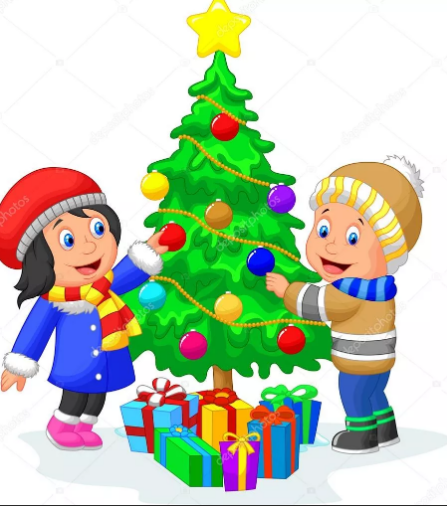 Цели:Развитие коммуникативных навыков и умений учащихся.Развитие творческих и креативных способностей.Активизация изученных лексических единиц.Пополнение словарного запаса.Развитие и совершенствование социокультурных навыков.Задачи:Развивать лексические навыки, умения и языковую догадку;Развивать навыки аудирования и говорения (коммуникативных универсальных учебных действий);Познакомить с обычаями празднования Рождества в англоговорящих странах (развивать социокультурную осведомленность;Развитие памяти, внимания, мышления;Развивать умение работать в коллективе и принимать совместные решения;Развивать положительные личностные качества (ответственность, доброжелательность, чувство взаимопомощи);Воспитывать уважение к культуре своей страны и стран изучаемого языка.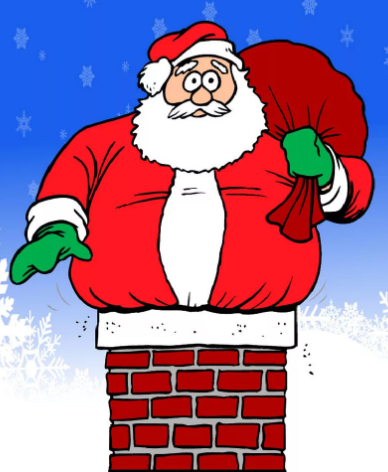 Оборудование:        Компьютер, раздаточный материал, картинки и карточки со словами, цветные карандашиХод мероприятия.Учитель приветствует детей, сообщает им цель урока.- Good morning, children! Today we are going to speak about the most favourite holiday of all children in English-speaking countries, which is celebrated on the 25th of December! Yes! Of course! It’s Christmas! На доске вывешены картинки с изображением символов и атрибутов праздника и карточки со словами их обозначающими (картинки и слова прилагаются) https://quizlet.com/354912888/topic-christmas-flash-cards/ .Учитель делает краткий экскурс о данном празднике, показывая на картинки, на карточки со словами и задавая наводящие вопросы:   - Santa Claus goes into your house through the … (chimney)How does Santa Claus go from house to house … (on a sleigh)His sleigh is pulled by … (reindeer)Where does he put children presents? (in the stockings/under the tree)What children decorate Christmas Tree with? (baubles, ornaments, lights, tinsels, crackers, bells)Santa’s helpers are … (elves)What are favourite children treats for Christmas? (gingerbread man, candy cane)	What jingles all the way …. (bells)What other decorations do you know … (wreath, holly, mistletoe, candles, cards)			      Далее класс делится на 3-4 команды.Учитель предлагается посоревноваться кто знает больше об этом празднике:Конкурс 1. (10 мин)На доске написан список песен. Ученики должны послушать и распределить эти песни в правильной последовательности.Затем на каждый стол учитель раздает раздаточный материал – разрезанный на отдельные предложения припев песни «Jingle bells!» - ученики за минуту должны собрать и спеть! Кто первый – тот и получает балл!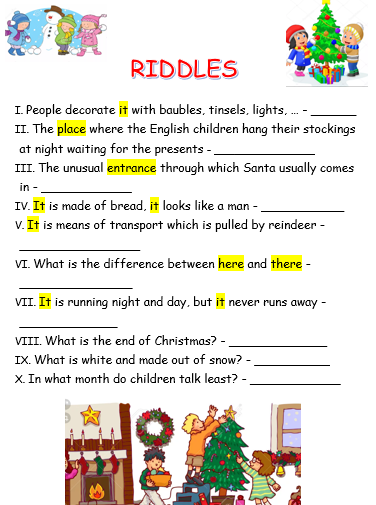 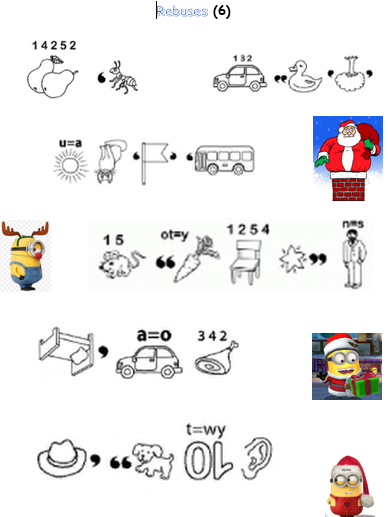 Конкурс 2. Ребусы и Загадки.(10 мин )Конкурс 3. 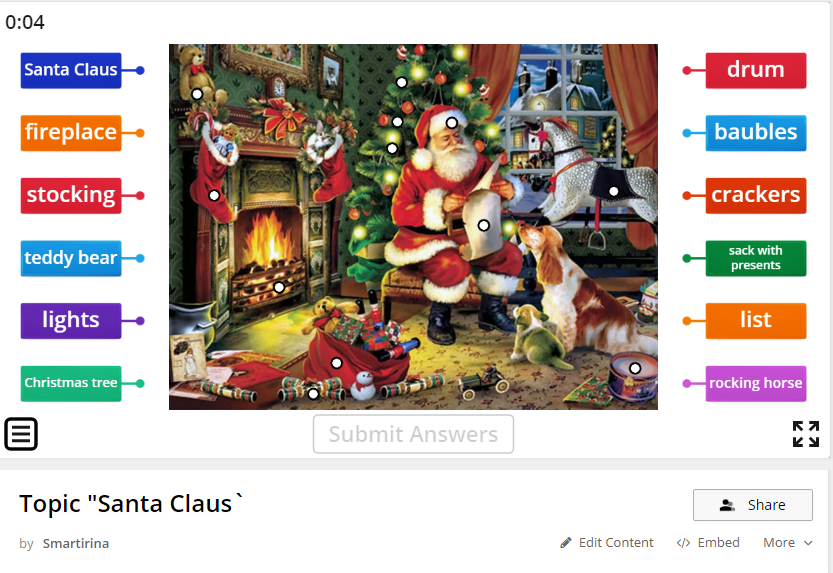 Кроссворды и криптограммы. Интерактивные игры.  (10-15 мин)https://wordwall.net/myactivities 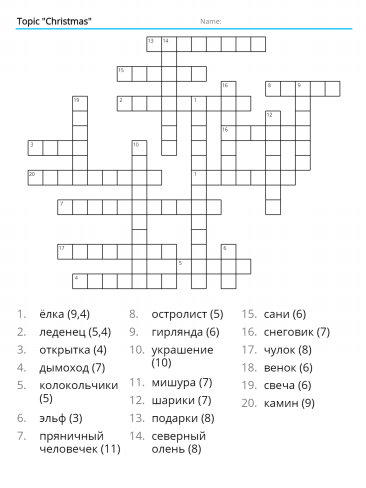 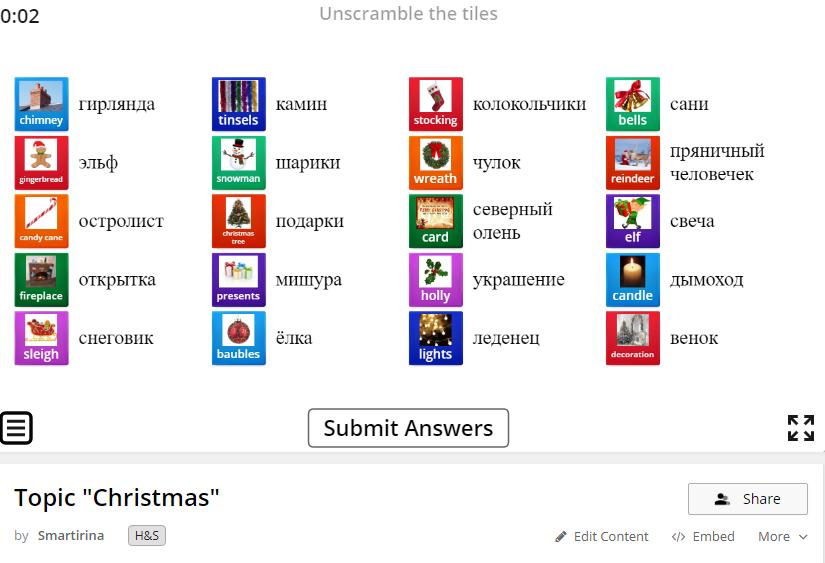 Конкурс 4.Составить как можно больше слов из слов SNOWFLAKES / CANDLES       (10 мин )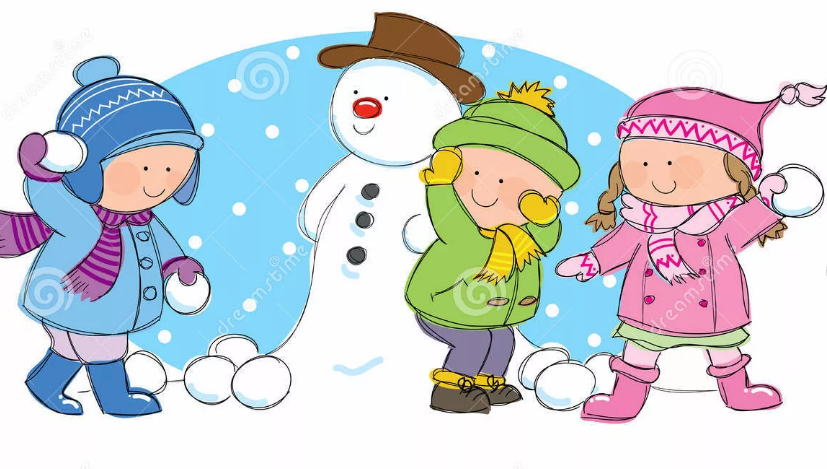 ПОДВЕДЕНИЕ ИТОГОВ: команда набравшая наибольшее количество баллов – получает памятные призы!!!Ответы на ребусы:        PresentCrackerSanta ClausMerry ChristmasDecorateHappy New YearА песни для первого конкурса, я находила на YOUTUBE! Последовательность песен – может быть вашим выбором! У меня ответы были такие: Муниципальное автономное общеобразовательное учреждение                                                                                Селятинская средняя общеобразовательная школа № 2Муниципальное автономное общеобразовательное учреждение                                                                                Селятинская средняя общеобразовательная школа № 2СЦЕНАРИЙ ОТКРЫТОГО УРОКА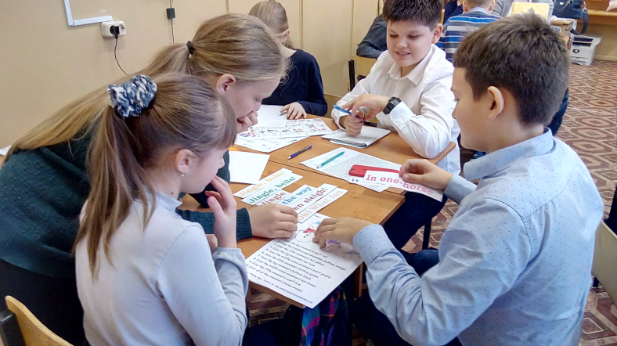 «РОЖДЕСТВЕНСКИЕ СОСТЯЗАНИЯ»«CHRISTMAS CONTEST»5 классы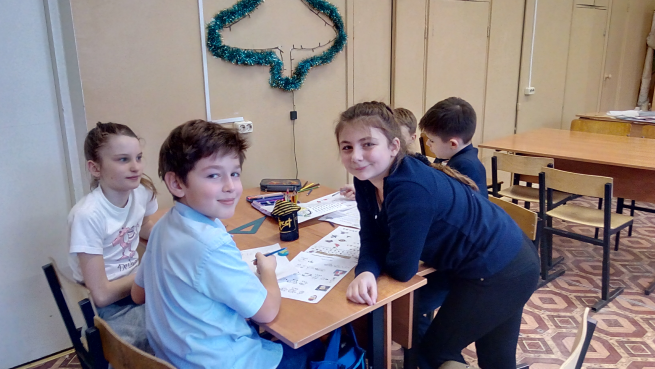 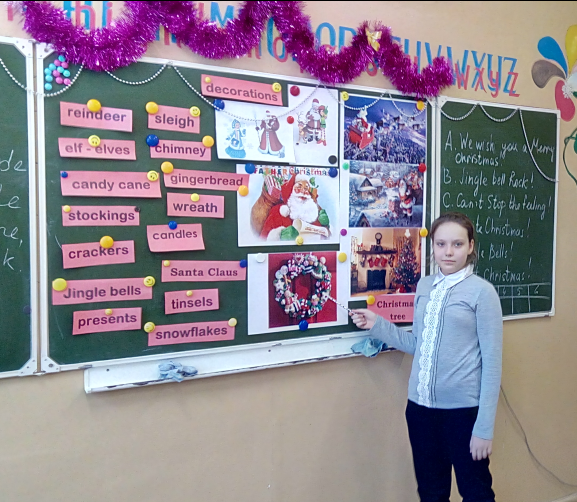 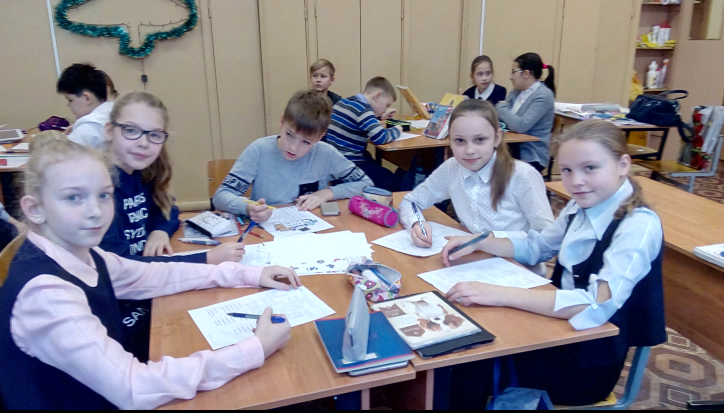 Выполнила и Провела: ПРИЛИПКО И.В.2018/19 уч. год2018/19 уч. годJingle bells!We wish you a Merry Christmas!White Christmas!Jingle bells rock!Last Christmas!Can’t stop the feeling!Jingle, bells! Jingle bells!Jingle all the way!Oh, what funit is to rideIn a one-horseopen sleigh!SnowNowFlowSakeLakeNoseFlakesLeakFleaLowWalkFolkWakeLoseSawWolfFakeNewKnowSlowweakCanDaleSaleSadAndDaneLaneDeanCleanSealCaneSandLeadDealА для тех детей, кому трудно составлять слова можно предложить нарисовать рождественский рисунок и рассказать о нём перед всем классом Ответы на загадки:Сhristmas treeFireplaceChimneyGingerbreadSleighThe letter “T”TimeThe letter “S”SnowmanFebruary 123456DBFCAE